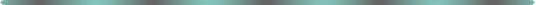 INSCRIPTION À L’ASSEMBLÉE GÉNÉRALE( ) Je confirme ma participation à l’Assemblée générale du 2 décembre 2023 de 9 h à 14 h 30,
 Salles ‘’Multi’’ à la CSN, 1601, avenue De Lorimier.( ) Je confirme ma participation en visioconférence.DEVENIR MEMBRE DU CONSEIL D’ADMINISTRATION Pour poser votre candidature au Conseil d’administration, vous devez être membre de notre organisation. Vous pouvez manifester votre intérêt en nous écrivant à l’adresse quebec@attac.org. Nous vous contacterons pour vous expliquer la procédure et vous informer des mandats relevant du CA.ADHÉSION/RENOUVELLEMENT À ATTAC( ) en tant qu’individu  [ ] 20 $, [ ] 10 $ (étudiant-étudiante, sans emploi)   
( ) en tant qu’organisme [ ] 75 $
( ) cotisation solidaire – individus [ ] 30 $( )  Nouveau membre       ( )  Renouvellement ( ) J’aimerais m’impliquer et contribuer à ATTAC
Je fais/Nous faisons aussi un DON d’un montant de ______$ pour soutenir ATTAC-QuébecN.B.Possibilité de paiement par chèque à l’adresse postale en bas de page.
Nous suggérons de faire votre paiement par virement Interac à l’adresse : ici.attacquebec@gmail.com 
avec pour question ‘’que signifie le C?’’ Réponse : ‘’citoyenne’’.
Vous pouvez aussi procéder par PayPal au www.quebec.attac.orgNom  : ______________________  Prénom : _______________________Organisme (si adhésion en tant que tel): ________________________________________No, rue : _________________________________________________________________Ville : _______________ Province :	______________ Code postal : ___________Téléphone : (       ) __________________	Téléphone au travail : (       ) _______________( ) Cochez si vous acceptez de recevoir nos infolettres et bulletins par courriel   Courriel  : __________________________________Merci de retourner ce formulaire avant le 28 novembre 2023 par courrier au:
1084, chemin du Rivage, Saint-Antoine-sur-Richelieu, J0L 1R0, QC
Ou par courriel: quebec@attac.org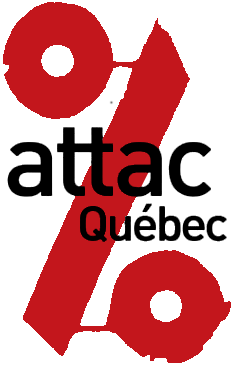 Formulaire d’adhésion, de renouvellement et d’inscription à l’Assemblée générale 2023